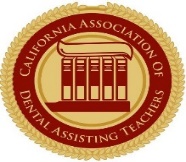 California Association of Dental Assisting Teachers (CADAT)Volunteer Leadership Application 2020Thank you for your interest in serving as a volunteer for the California Association of Dental Assisting Teachers (CADAT).  You must be a current member of CADAT to apply to Volunteer.  Submit your application to preside@cadat.org,  Please include your CV or resume, not to exceed two pages.Please check all appropriate boxes:  I am submitting a new application and CV I have served as a CADAT volunteer before, please provide details of prior service. ________________________________________________________________________________________________________________________________________________________________________________________________Volunteer Leadership Competencies:Using the competencies below, indicate areas of experience or strength you believe you possess. (Please check all appropriate boxes)  Participation in a collaborative decision-making process; influence and support changes; exhibit openness to 	alternative viewpoints Participation in formal ethics programs.  Leadership training work.  Participation in membership drive projects.  Formal business or management training. Expertise im marketing programs or survey projects.  Knowledge or parliamentary procedure/Robert’s rules of Order. Experience with meeting or event planning/logistics. Strong verbal/presentation communication skills.  Experience serving on councils or committees, community service, school/institutional workgroups. Please answer the following questions (Use additional pages if necessary): How long have you been a member of CADAT? ________________________________________________________________________________________________________________________________________________What contributions have you made to CADAT? _____________________________________________________ ______________________________________________________________________________________________________________________________________________________________________________________ In a few words, explain your desire to serve with CADAT? __________________________________________________________________________________________________________________________________________________________________________________________________________________________________What contributions have you made to your profession and your classroom? ___________________________________________________________________________________________________________________________________________________________________________________________________________________Explain what diversity means to you, and how you would bring to CADAT? ____________________________________________________________________________________________________________________________________________________________________________________________________________________What contributions have you brought to your community? _________________________________________________________________________________________________________________________________________________________________________________________________________________________________What are the significant experiences that have furthered your leadership abilities and professional growth, and why? ____________________________________________________________________________________________________________________________________________________________________________________________________________________________________________________________________________What ideas, concepts or projects would you bring to a volunteer leadership position? ___________________________________________________________________________________________________________________________________________________________________________________________________________I certify, by signing below, that I have and will provid information throughout the selection process, including on this application, for an officer positon with CADAT that is true, correct and complet to the best of my knowledge.  I understand that the information on my application will be verified by CADAT.  I further understand that misrepresentation or omission may be cause for my immediate rejection as an officer candidate.Candidate signature {________________________________________________ Date: __________________Full NameFull NameHome AddressCity/Zip CodeHome PhoneCell PhoneWork PhoneExtensionPrimary emailSecondary emailPlace of EmploymentPlace of EmploymentWork AddressWork AddressCity/Zip CodeCity/Zip CodeCurrent PositionYears Teaching